SRIJEDA 17.2.2021. HRVATSKI JEZIK-UČENICI LK,MTPROČITAJ REČENICE, DOVRŠI IH BOJOM KOJA ODGOVARA. ZATIM PREPIŠI REČENICE U BILJEŽNICU.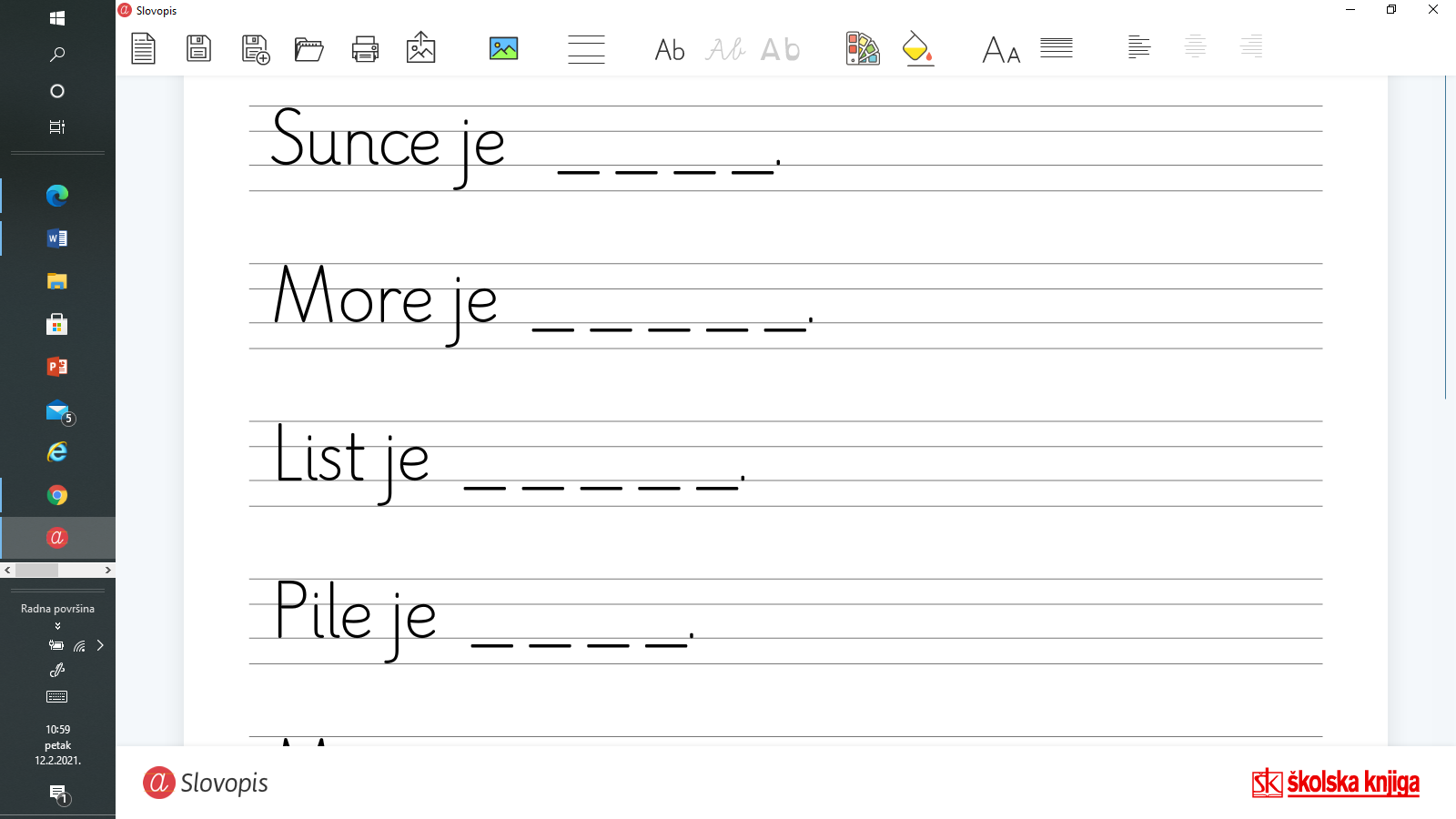 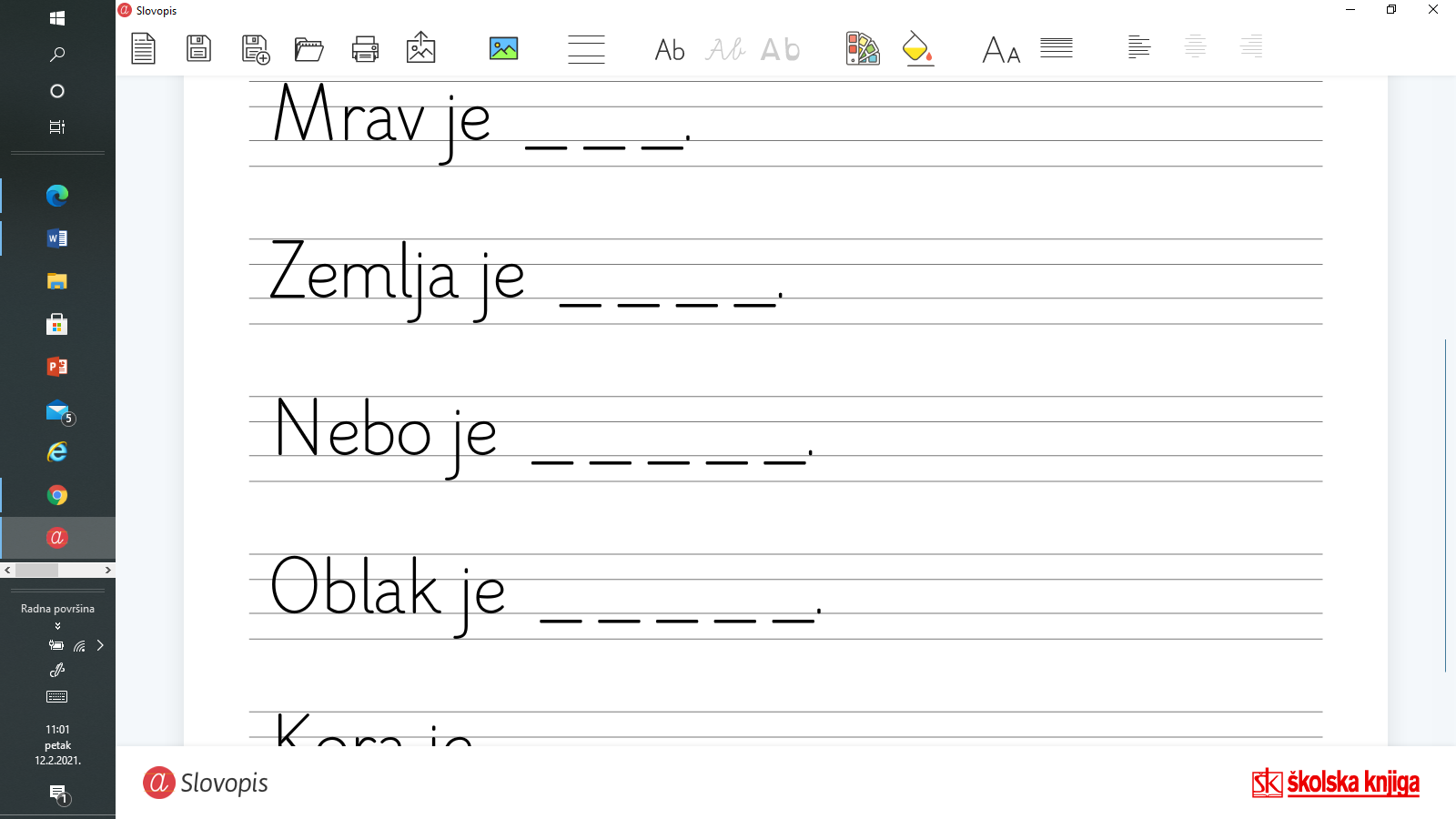 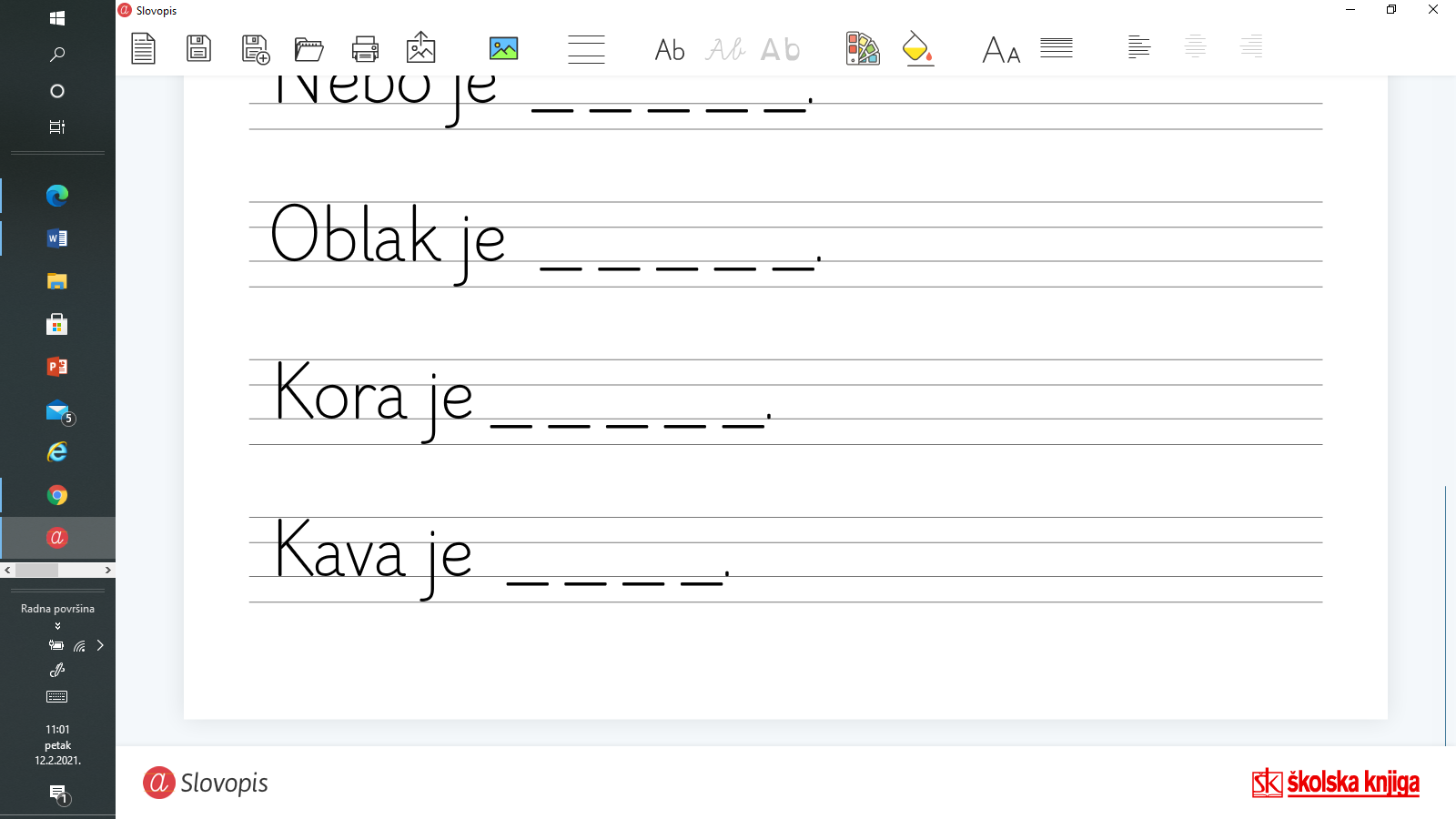 